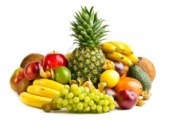 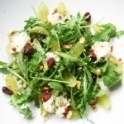 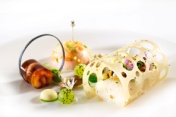 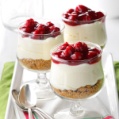 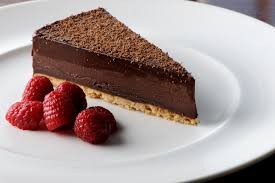 Menu OVE du 29/08 au 04 septembre 2022Déjeuner Diner Lundi 29/08Pointes d’asperges mayonnaise Raviolis ricotta épinardsCrème ParmesanFromage ou laitageFruit Salade Acapulco Quenelles sauce champignons Fromage ou laitageFlan au caramelMardi 30/08Salade tomates & mozzarellaMerlu meunière sauce citronPetits pois carotte Fromage ou laitageCompote Salade verte et croutons Tarte aux fromages Fromage ou laitageFruits à la coupeMercredi 31/08Salade composée(Salade, œufs poché, olives)Poulet aux champignons Poisson sauce champignons Riz / ratatouilleFromage ou laitageTarte aux fruits Coleslaw Tortillas sauce tomate Fromage ou laitagePêche au sirop Jeudi01/09 Duo de crudités(Courgettes râpées et maïs) Roti de veau graines de moutardeGalette de lentilles Pommes au four à la crème ciboulette Fromage ou laitageGlace Salade de choux chinois Lasagnes bolognaisesLasagne de saumon Fromage ou laitageCrème dessert Vendredi 02/09Œuf coquilles et salade Quenelle de brochet sauce HomardineBoulgour et julienne Fromage ou laitageCompote pomme poire Salade verte PissaladièreFromage ou laitageLiégeois Samedi 03/09Mortadelle aux olivesSauté de dinde a la MéditerranéenneSaumon à la MéditerranéenSemoule parfumée /courgettesFromage ou laitageFruits à la coupeCarottes râpées Cake aux légumes emmentalFromage ou laitageMousse de marron Dimanche04/09 Pamplemousse  Paleron de bœuf Cassolette de fruits de mer Pommes vapeurs Fromage ou laitageVacherin Croissant jambonCrêpe emmental Salade verte Fromage laitageRiz au lait